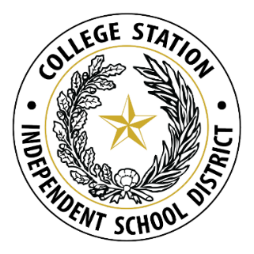 Parent/Guardian and Counselor Permission forCredit by Examination for AccelerationName of Student: _______________________________________________________________			          Last		 		 First				 Date of Birth: ________________________________  Student ID:  _1000__________________Campus This Year: ______________________  Grade: ______  Counselor: _________________Campus Next Year: _____________________________________________________________Name of Parent/Guardian ________________________________________________________					Last				 	FirstEmail _______________________________  Phone Number_____________________________PARENT/GUARDIAN AGREEMENTAs the parent/guardian of the student identified on this form, I agree to the administration of the credit by exams approved by the counselor.  I am aware that some exams have assignments that must be completed prior to testing.  These assignments are found in the exam study guides for each test.  The credit by exams purchased by College Station ISD are nonrefundable and nontransferable and are purchased immediately after each registration deadline.  As the parent/guardian, I understand that if I cancel the exam(s) after the registration deadline or if my child does not attend the scheduled testing session(s), I will be responsible for the cost of the exam(s).  All exams except for full-year language exams are $25.  Full-year language exams are $50.I give permission for my student to be accelerated if the passing score is met.Parent/Guardian Signature _____________________________________  Date______________COUNSELOR COMPLETES (College Station ISD)Has student received prior instruction in the course(s) listed below?       Yes      NoIs student enrolled in College Station ISD?                                                      Yes      NoWhat credit by exams are requested?  ________________________________________ ________________________________________________________________________List any testing accommodations and attach documentation: ______________________________________________________________________________________________Counselor Signature ____________________________________   Date ___________________